A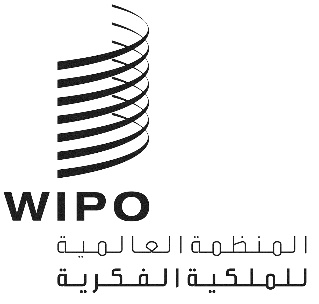 A/59/13 aDD.4الأصل: بالإنكليزيةالتاريخ: 9 أكتوبر 2019جمعيات الدول الأعضاء في الويبوسلسلة الاجتماعات التاسعة والخمسونجنيف، من 30 سبتمبر إلى 9 أكتوبر 2019التقرير الموجزإضافةالبند 12 من جدول الأعمال الموحّدفتح مكاتب خارجية جديدة للويبوقرّرت الجمعية العامة للويبو ما يلي:"1"	التذكير بقرار الجمعية العامة للويبو لعام 2015 بشأن المكاتب الخارجية والمبادئ التوجيهية الخاصة بمكاتب الويبو الخارجية (الوثيقة A/55/13)؛"2"	وإجراء تقييم خلال عام 2021 لكامل شبكة مكاتب الويبو الخارجية. وستبتّ لجنة البرنامج والميزانية في مواصفات ذلك التقييم أثناء دورتها الحادية والثلاثين في عام 2020؛"3"	وفي انتظار صدور نتائج ذلك التقييم خلال عام 2021، تأجيل النظر في الطلبات العشرة الحالية المُقدمة من الدول الأعضاء لأغراض الثنائية 2018-2019 من أجل استضافة مكاتب خارجية جديدة للويبو؛"4"	والنظر في فتح ما يبلغ أربعة مكاتب خارجية جديدة للويبو، بما في ذلك في كولومبيا، استناداً إلى الطلبات العشرة الحالية في الثنائية 2022-2023.[نهاية الوثيقة]